Název výukového scénáře: Podpora samostatného projevu žáka (nezávislí žáci)    	Země: Litva, Portugalsko, Velká BritánieHodinová dotace (počet 60min. vyuč. hodin)2–3 vyučovací hodiny5 vyučovacích hodin2 vyučovací hodiny a rodičovská schůzkaVíce vyučovacích hodin2 vyučovací hodinyVíce vyučovacích hodin2 vyučovací hodiny a výstavaVýukové aktivity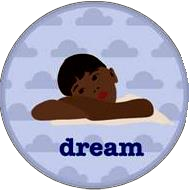 vymysli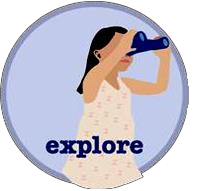 pátrej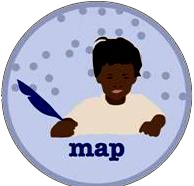 mapuj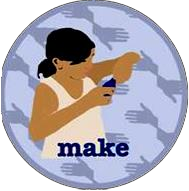 proveď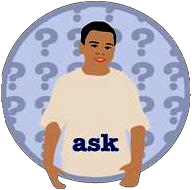 zeptej se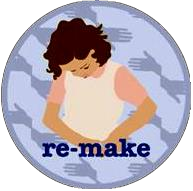 předělej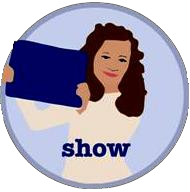 ukažCíl (učební cíle, vždy v souladu s učebními osnovami předmětu)stanovit si cíle  projektu, např. „Stát se úspěšnějším samostatným žákem a samostatně uvažujícím člověkem, “vtáhnout žáky do problému tj. proč je rozvíjení učebních dovedností užitečné, proč být zodpovědný za svůj vlastní učební proces;požádat žáky, aby 
popsali, jak se sami učí;stanovit u každého žáka výchozí úroveň, popsat jeho slabé a silné stránky;definovat možnosti zlepšení;seznámit žáky s novými možnostmi učení, seznámit je s novými nástroji;seznámit žáky s novými možnostmi učení, seznámit je s novými nástroji;definovat možnosti využití s nových způsobů učení;umožnit žákům, aby se rozvíjeli v oblastech, kde se potřebují zlepšit, aby se vyzdvihl jejich hlavní učební potenciál;dát příležitost žákům vyzkoušet své schopnosti v praxi zhodnotit, do jaké míry žák tyto schopnosti rozvinul;vytvořit učební materiál, který přizpůsobí daný předmět (např. matematiku, přírodovědné předměty, učení jazykům) způsobu, jakým se žáci učí;cílem je dosáhnout výukových cílů, ale také povzbudit žáky, aby přemýšleli o svém učebním procesu a o tom, jak mohou zlepšit své dovednosti. Tento materiál se musí vztahovat ke konkrétnímu tématu a ukazovat, co a jakým způsobem se žák naučil.prezentovat dosažený učební pokrok žáka;poskytnout zpětnou vazbu a navrhnout další kroky k dosažení dalšího pokroku v učení;povzbudit žáky v pokračování ve využívání úspěšných a vyhledávání dalších učebních strategií;dále zdokonalit učební schopnosti na základě zpětné vazby poskytované v tomto bloku ve fázi věnované ptaní se;prezentovat, čeho žáci dosáhli, případně obdržení„odznáčků“;porovnat dosažené výsledky učení s počátečním stavem s ohledem na dosažený pokrok jednotlivých žáků; prezentovat učební materiál (pokud byl vytvořen) a přizvat odborníky ke zhodnocení;Popis jednotlivých učebních činnostíbývalí žáci a zaměstnavatelé sdílejí své zkušenosti a názory na důležitost učebních dovedností;použití ePace nebo Google formuláře k zachycení silných stránek žáka a jeho schopností (je třeba je jasně definovat);žáci reflektují své výsledky, pod vedením učitelů a v diskusi se svými spolužáky;Příklad č. 1Pracovat jako skupina na celkovém projektu, která zahrnuje všechny příslušné schopnosti. Žáci budou do skupin přidělováni podle svých slabých stránek. Každá skupina na konci zdokumentuje, jak se členové jejich skupiny zlepšili v příslušných oblastech. Skupina tak, přebírá zodpovědnost za zlepšení slabých stránek jejích členů.žáci si zopakují test v ePace , aby viděli, jaký udělali ve svých učebních kompetencích pokrok, na základě práce, kterou odvedli;stejně jako ve fázi „proveď“ (vytvoř nebo praktikuj);žáci sdílejí svůj způsob učení s vrstevníky, učiteli a rodiči (nejlépe formou výstavy);sdílejí výsledky z ePace, dosažený pokrok a zdůvodňují, co vedlo k dosažení tohoto pokroku;žáci uvažují, proč jim tyto dovednosti pomohou, a sdílejí s ostatními své nápady na to, jak se učit, co by se chtěli naučit a proč je důležité rozvíjet určité dovednosti;žáci se mohou zeptat rodičů na to, proč jsou konkrétní učební dovednosti tak důležité;žáci uvažují, proč jim tyto dovednosti pomohou, a sdílejí s ostatními své nápady na to, jak se učit, co by se chtěli naučit a proč je důležité rozvíjet určité dovednosti;žáci se mohou zeptat rodičů na to, proč jsou konkrétní učební dovednosti tak důležité;žákům budou představeny některé jednoduché učební nástroje, určitá obecná terminologie a nápady ohledně možných způsobů učení;dovednosti jsou rozvíjeny v procesu učení a činností z reálného života;žáci prozkoumávají různé přístupy k učení, vyhledávají různé nástroje a způsoby práce (zkoumají například data související s výukovým tématem, prohlížejí prezentace o něm, poslouchají píseň apod.). Tím, že se žáci dostanou do kontaktu s určitými učebními nástroji, má každý příležitost vytvořit si svou vlastní učební cestu;žáci porovnávají výsledky svého zkoumání se spolužáky s cílem stanovit, že každý jednotlivec může mít má různé silné a slabé stránky; Plánují projekt nebo sérii činností, které jim mají pomoci rozvinout ty učební schopnosti, na které se chtějí zaměřit;s využitím nástrojů pro tvorbu myšlenkových map žáci navrhují svou práci a společně nebo samostatně rozhodují o způsobu, jakým se budou učit. Rodiče budou vyzváni, aby se na tomto plánovacím procesu podíleli;žáci porovnávají výsledky svého zkoumání se spolužáky s cílem stanovit, že každý jednotlivec může mít má různé silné a slabé stránky; Plánují projekt nebo sérii činností, které jim mají pomoci rozvinout ty učební schopnosti, na které se chtějí zaměřit;s využitím nástrojů pro tvorbu myšlenkových map žáci navrhují svou práci a společně nebo samostatně rozhodují o způsobu, jakým se budou učit. Rodiče budou vyzváni, aby se na tomto plánovacím procesu podíleli;Příklad č. 2Existují činnosti a úkoly určené ke zlepšení každé jednotlivé učební schopnosti. Každý žák si naplánuje, na které z nich se soustředit a kolik času chce jejich zlepšení věnovat. Následně prezentují své cíle ostatním spolužákůmPříklad č. 3Zadání bude vytvořit prezentaci na téma „Jak se učím“. Mohl by to být pro žáky impuls, aby zlepšili svůj celkový učební profil a prezentovali artefakt nebo produkt, kterým ukážou cestu, kterou ušli. Mohlo by se dokonce jednat o skupinový projekt.prezentace výstupu vytvořeného ve tvůrčí fázi s cílem získat zpětnou vazbu od učitelů školy a spolužáků. Tam, kde je to vhodné, mohou být k poskytnutí zpětné vazby přizváni i externí odborníci. To bude záviset na projektu;prezentace výstupu vytvořeného ve tvůrčí fázi s cílem získat zpětnou vazbu od učitelů školy a spolužáků. Tam, kde je to vhodné, mohou být k poskytnutí zpětné vazby přizváni i externí odborníci. To bude záviset na projektu;prezentace výstupu vytvořeného ve tvůrčí fázi s cílem získat zpětnou vazbu od učitelů školy a spolužáků. Tam, kde je to vhodné, mohou být k poskytnutí zpětné vazby přizváni i externí odborníci. To bude záviset na projektu;uvádějí, jak byly schopnosti/        dovednosti rozvinuty; uvádějí, jaké výstupy byly vytvořeny nebo látku, kterou se naučili;uvádějí, jak dovednosti získané v této části ovlivní jejich budoucnost a jak tyto schopnosti budou dále rozvíjeny;zahrnují všechnu práci do portfolia;Různá učební prostředí(fyzické nebo virtuální prostředí, v němž dané učení probíhá)doma, ve škole, virtuální učební prostředí (Edmodo,It’s learning,Moodle);doma, ve škole, virtuální učební prostředí (Edmodo,It’s learning,Moodle);on-line, školní třída, doma (sdílení informací s rodiči);virtuální učební prostředí, školní třída a doma (využití „převrácené třídy“); virtuální učební prostředí, školní třída a doma (využití „převrácené třídy“);  virtuální učební prostředí, školní třída, doma;virtuální učební prostředí, školní třída a doma;virtuální učební prostředí, školní třída a doma;virtuální učební prostředí, školní třída a doma;stejně jako ve fázi „proveď;stejně jako ve fázi „proveď;stejně jako ve fázi „proveď;stejně jako ve fázi „proveď;virtuální učební prostředí, školní třída a doma;Digitální technologie a nástrojeelektronické portfolio;TeamUp, ClassFlow, Popplet, Display;Note, Padlet¨;Skype;Hangouts;Lync;Youtube;Power; League / Allourideasžáci si mohou volit a diskutovat o způsobu, jakým se chtějí učit;elektronické portfolio;ePace;Google formuláře;učební sady  nástrojů(virtuální a fyzické);Display Note;videa na YouTube;elektronické portfolio;ePace;Google formuláře;učební sady  nástrojů(virtuální a fyzické);Display Note;videa na YouTube;elektronické portfolio;ePace;Google formuláře;učební sady  nástrojů(virtuální a fyzické);Display Note;videa na YouTube;elektronické portfolio;výsledky z ePace nebo Google formuláře;Popplet nebo jiné;nástroje pro vytváření myšlenkových map  ;elektronické portfolio;Aurasma, iPady;Flipped/video;další aplikace pro sdílení (např. google);elektronické portfolio;Aurasma, iPady;Flipped/video;další aplikace pro sdílení (např. google);elektronické portfolio ePace nebo Google formulfo;Skype nebo Hangouts, probíhá-li komunikace s odborníky;fotoaparát tabletu;elektronické portfolio ePace nebo Google formulfo;Skype nebo Hangouts, probíhá-li komunikace s odborníky;fotoaparát tabletu;elektronické portfolio ePace nebo Google formulfo;Skype nebo Hangouts, probíhá-li komunikace s odborníky;fotoaparát tabletu;stejně jako ve fázi „proveď“;stejně jako ve fázi „proveď“;elektronické portfolio;Aurasma, iPady;Apple TV, IWB, YouTube;elektronické portfolio;Aurasma, iPady;Apple TV, IWB, YouTube;Specifické využití tabletůaplikace pro pořizování audiozáznamů;Padlet nebo blogování ke sdílení myšlenek;fotoaparát a videokamery na tabletech k zaznamenávání nápadů bývalých žáků / zaměstnavatelů; Lino.it k porovnávání závěrů;rozhovory s rodiči jsou možné díky možnosti mít u sebe tablet 24 hodin denně 7 dní v týdnu;Ve všech krocích mohou tablety poskytnout další podporu a znamenat dostupnost pro žáky se zvláštními potřebami.vyplnění dotazníků na Google formulářích nebo v ePace;prohlížení videí;hraní výukových her;vyplnění dotazníků na Google formulářích nebo v ePace;prohlížení videí;hraní výukových her;vyplnění dotazníků na Google formulářích nebo v ePace;prohlížení videí;hraní výukových her;zaznamenávání reflexí a nápadů;vytváření myšlenkových map;použití blogů nebo jiných platforem ke sdílení představ o tom, jak se budou učit;prezentační nástroje;fotoaparát;diktafon;aplikace k editování video a audio obsahukalendář pro správu projektu a práce;video tutoriály dostupné nonstop s cílem napomáhat žákům rozvíjet ty dovednosti, které potřebují, jejich vlastním tempem v čase, který si sami zvolí. Použití tabletů usnadňuje zapojení rodičů;prezentační nástroje;fotoaparát;diktafon;aplikace k editování video a audio obsahukalendář pro správu projektu a práce;video tutoriály dostupné nonstop s cílem napomáhat žákům rozvíjet ty dovednosti, které potřebují, jejich vlastním tempem v čase, který si sami zvolí. Použití tabletů usnadňuje zapojení rodičů;prezentační nástroje;fotoaparát;diktafon;aplikace k editování video a audio obsahukalendář pro správu projektu a práce;video tutoriály dostupné nonstop s cílem napomáhat žákům rozvíjet ty dovednosti, které potřebují, jejich vlastním tempem v čase, který si sami zvolí. Použití tabletů usnadňuje zapojení rodičů;vyplnění Google formuláře;Skype nebo Hangouts ke kontaktování odborníků;záznam pomocí fotoaparátu na tabletu; vyplnění Google formuláře;Skype nebo Hangouts ke kontaktování odborníků;záznam pomocí fotoaparátu na tabletu; vyplnění Google formuláře;Skype nebo Hangouts ke kontaktování odborníků;záznam pomocí fotoaparátu na tabletu; stejně jako ve fázi „proveď“; žáci používají své tablety, aby ukázali a sdíleli své prezentace nebo jiné konečné produkty;používají je také k tomu, aby znovu provedli hodnocení a zaznamenali si své reflexe a závěry o tom, co se naučili, jakým způsobem se to naučili a jaké dovednosti si během výukového scénáře zdokonalili;čtecí zařízení pro prezentacekamera k nahrávání videoprezentací;Google webové stránky k doplňování e-portfolia;žáci používají své tablety, aby ukázali a sdíleli své prezentace nebo jiné konečné produkty;používají je také k tomu, aby znovu provedli hodnocení a zaznamenali si své reflexe a závěry o tom, co se naučili, jakým způsobem se to naučili a jaké dovednosti si během výukového scénáře zdokonalili;čtecí zařízení pro prezentacekamera k nahrávání videoprezentací;Google webové stránky k doplňování e-portfolia;Role (učitel, žáci, rodiče, odborníci atd.)Učitelé:inspirují žáky, pomáhají jim k samostatnosti; žáci absolvují test ke stanovení jejich výchozí úrovně; přemýšlejí o svých výsledcích;žáci absolvují test ke stanovení jejich výchozí úrovně; přemýšlejí o svých výsledcích;žáci absolvují test ke stanovení jejich výchozí úrovně; přemýšlejí o svých výsledcích;Role učitele je nesmírně důležitá ve smyslu vedení žákůUčitel:pomáhá žákům činit rozhodnutí v rámci jejich učebního procesu;pokud žáci pracují ve skupinách, učitel napomáhá, vytvořit vhodnou skupinu a rozdělit si v ní role; Učitel:pomáhá žákům činit rozhodnutí v rámci jejich učebního procesu;pokud žáci pracují ve skupinách, učitel napomáhá, vytvořit vhodnou skupinu a rozdělit si v ní role; Učitel:pomáhá žákům činit rozhodnutí v rámci jejich učebního procesu;pokud žáci pracují ve skupinách, učitel napomáhá, vytvořit vhodnou skupinu a rozdělit si v ní role; Učitel:vybízí žáky, aby uvažovali nad dosaženými výsledky z ePace;Učitel:vybízí žáky, aby uvažovali nad dosaženými výsledky z ePace;Učitel:vybízí žáky, aby uvažovali nad dosaženými výsledky z ePace;stejně jako ve fázi „proveď“;Žáci:prezentují a jsou publikem;provádějí reflexi své práce;Žáci:prezentují a jsou publikem;provádějí reflexi své práce;informují rodiče o tomto projektu;Žáci:přemýšlejí o své budoucnostiRodiče:zapojují se do rozhovorů se žáky;informují rodiče o tomto projektu;Žáci:přemýšlejí o své budoucnostiRodiče:zapojují se do rozhovorů se žáky;za podpory poskytované jejich učitelem;Učitel:usnadňuje práci, zejména žákům, kteří mají potíže s učením;představuje žákům některé učební nástroje a jazyk pomáhá žákům, aby porozuměli výsledkům testování;shromažďuje a uspořádá výsledky a používá je na podporu učení ve zbytku bloku;za podpory poskytované jejich učitelem;Učitel:usnadňuje práci, zejména žákům, kteří mají potíže s učením;představuje žákům některé učební nástroje a jazyk pomáhá žákům, aby porozuměli výsledkům testování;shromažďuje a uspořádá výsledky a používá je na podporu učení ve zbytku bloku;Učitel:přijímají zodpovědnost a závazek rozvíjet jejich učení žáků;Žáci:pečlivě reflektují své výsledky, s pomocí učitele, a své reflexe zpřístupní na elektronickém portfoliu / učebním deníku;Učitel:přijímají zodpovědnost a závazek rozvíjet jejich učení žáků;Žáci:pečlivě reflektují své výsledky, s pomocí učitele, a své reflexe zpřístupní na elektronickém portfoliu / učebním deníku;Žáci:budou sami sebe směrovat na činnosti, které jim umožní rozvíjet učební schopnosti, uvádět je do praxe a názorně je předvádět. Bude to vyžadovat určité vedení ze strany učitele;Žáci:budou sami sebe směrovat na činnosti, které jim umožní rozvíjet učební schopnosti, uvádět je do praxe a názorně je předvádět. Bude to vyžadovat určité vedení ze strany učitele;zdokonalili? Jakým způsobem? Jak se mohou zdokonalovat dál?Žáci:zjišťují, v čem byli úspěšníidentifikují místa, ve kterých byli úspěšní (na základě výsledků a zpětné vazby) a naplánují si, co ještě mohou dále zlepšovat do budoucna;zdokonalili? Jakým způsobem? Jak se mohou zdokonalovat dál?Žáci:zjišťují, v čem byli úspěšníidentifikují místa, ve kterých byli úspěšní (na základě výsledků a zpětné vazby) a naplánují si, co ještě mohou dále zlepšovat do budoucna;Učitel:moderátor. Nabízí zpětnou vazbu a závěrečné hodnocení a rovněž rady pro trvalé zlepšování;Rodiče a/nebo odborníci:publikum/hodnotitelé; Učitel:moderátor. Nabízí zpětnou vazbu a závěrečné hodnocení a rovněž rady pro trvalé zlepšování;Rodiče a/nebo odborníci:publikum/hodnotitelé; Spolupráce, týmová práceIndividuální práce,personalizacenavzájem si s druhými porovnávají názory a myšlenky (malá skupinová práce);třídní diskuse;určení učebního stylu a dalších preferencí;Přemýšlejte o potřebách žáků se znevýhodněním a se zvláštními potřebami: jsou úkoly uzpůsobené pro ně? Jak tito žáci přispívají k práci skupiny?samostatná práce, pokud jde o zhodnocení základní úrovně;spolupráce při hledání učebních nástrojů a učebního jazyka;samostatná práce, pokud jde o zhodnocení základní úrovně;spolupráce při hledání učebních nástrojů a učebního jazyka;učitel, žák, rodič, se dohodnou na cestě pro žáka (ta se může později v případě potřeby změnit);učitel, žák, rodič, se dohodnou na cestě pro žáka (ta se může později v případě potřeby změnit);personalizace, individuální práce v souladu s identifikovanými učebními styly a preferencemi dalších žáků;žáci využívají a rozvíjejí učební dovednosti, ve kterých cítí své slabiny;Závisle na  způsobu, jakým učitel strukturuje hlavní úkol:jestliže se jedná o samostatný úkol, pak práce bude uzpůsobená potřebám žáka a bude odrážet schopnosti, které se žák snaží rozvinout;pokud pracují na skupinovém úkolu, pak pouvažují o své specifické roli ve skupině a o využití této role k zajištění rozvoje svých učebních dovedností/schopností;personalizace, individuální práce v souladu s identifikovanými učebními styly a preferencemi dalších žáků;žáci využívají a rozvíjejí učební dovednosti, ve kterých cítí své slabiny;Závisle na  způsobu, jakým učitel strukturuje hlavní úkol:jestliže se jedná o samostatný úkol, pak práce bude uzpůsobená potřebám žáka a bude odrážet schopnosti, které se žák snaží rozvinout;pokud pracují na skupinovém úkolu, pak pouvažují o své specifické roli ve skupině a o využití této role k zajištění rozvoje svých učebních dovedností/schopností;spolupráce s vrstevníky, s cílem zjistit, jak úspěšný každý z nich byl;spousta individuální reflexe a plánování. Vysoce personali-zované, neboť toto se bude u každého žáka lišit a potenciálně to povede k velmi odlišným činnostem pro zbytek bloku;spolupráce s vrstevníky, s cílem zjistit, jak úspěšný každý z nich byl;spousta individuální reflexe a plánování. Vysoce personali-zované, neboť toto se bude u každého žáka lišit a potenciálně to povede k velmi odlišným činnostem pro zbytek bloku;stejně jako ve fázi „proveď“;stejně jako ve fázi „proveď“;hlavně příležitost prezentovat, získat konečnou zpětnou vazbu a poté zhodnotit, co se v tomto bloku naučili;   uvažují  jaký dopad to bude mít na žáky do budoucna;hlavně příležitost prezentovat, získat konečnou zpětnou vazbu a poté zhodnotit, co se v tomto bloku naučili;   uvažují  jaký dopad to bude mít na žáky do budoucna;Reflexe (zamyšlení nad stupněm svých znalostí a učebním pokrokem, jakož i nad stavem a pokrokem prováděné činnosti) Hodnocení (druh, nástroje)žáci navzájem hodnotí první poznatky k tématu samostatného učení a řadí je podle důležitosti;začínají e-portfolio nebo blog/padlet wall jednou nebo dvěma větami o tom, proč si  myslí, že tento blok bude pro ně důležitý;vyplňují portfolio s dosavadními výsledky učebního procesu; výsledky hodnocení jsou automaticky vytvořeny a sdíleny mezi učitelem, žákem a rodičem;vyplňují portfolio s dosavadními výsledky učebního procesu; výsledky hodnocení jsou automaticky vytvořeny a sdíleny mezi učitelem, žákem a rodičem;stanovení vstupní úrovně jednotlivých žáků a celé třídy;plánování budoucího rozvoje žáků i celé třídy, stanovení výukových cílů;stanovení vstupní úrovně jednotlivých žáků a celé třídy;plánování budoucího rozvoje žáků i celé třídy, stanovení výukových cílů;sebehodnocení týkající se dosaženého pokroku a rozvoje (dříve nedostatečných) učebních dovedností;v případě skupinové práce hodnocení spolužáky;přidělování digitální „odznáčků“ za dokončení úkolu, kterým se demonstruje dosažení určitých konkrétních učebních kompetencí;zpětná vazba od učitele v elektronickém portfoliu žáka;sebehodnocení týkající se dosaženého pokroku a rozvoje (dříve nedostatečných) učebních dovedností;v případě skupinové práce hodnocení spolužáky;přidělování digitální „odznáčků“ za dokončení úkolu, kterým se demonstruje dosažení určitých konkrétních učebních kompetencí;zpětná vazba od učitele v elektronickém portfoliu žáka;žáci provádí reflexi samostatně, je založená na výsledcích testu v ePace a na zpětné vazbě. Uvažují o dalších možných způsobech rozvoje;žáci provádí reflexi samostatně, je založená na výsledcích testu v ePace a na zpětné vazbě. Uvažují o dalších možných způsobech rozvoje;stejně jako ve fázi „proveď“ stejně jako ve fázi „proveď“ hodnocení spolužáky závěrečná prezentace.	individuální hodnocení nového způsobu učeníhodnocení spolužáky závěrečná prezentace.	individuální hodnocení nového způsobu učenížáci se zamyslí nad svým dosavadním způsobem svého učení, přístupem učitelů a podporou rodičů(mezi všemi zúčastněnými osobami).tyto plány mohou být zachyceny na e-portfolio, blog, učební deník;učitel bude poskytovat zpětnou vazbu na práci na elektronickém portfoliu (provádět reflexe);výsledky z ePace budou také postoupeny rodičům a učiteli, jakož i žákovi samotnému;případně je práce hodnocena odborníky nebo bývalými žáky, kteří byli do projektu zapojeni na samém počátku konečné hodnocení v
elektronickém portfoliu Výstupyprodukty: blog, Padlet wall;žáci vytvoří video a soubor fotografií k ilustrování toho, co se naučili od bývalých žáků, externích podnikatelů a od svých rodičů;tento obsah může být sloučen za pomoci nástrojů jako Lino It na tabletech;hodnocení vstupní úrovně specifických základních učebních dovedností třídy i jednotlivých žáků; myšlenkové mapy a jednoznačné reflexe ke vstupní úrovni;vytvoření elektronického portfolia, které bude mapovat dosažené pokroky;	prezentace, video nebo jiný typ materiálu, kde žáci demonstrují, co a jakým způsobem se naučili;všechno se zachycuje opět v elektronickém 	žáci upevňují a rozvíjejí své specifické dovednosti samostatného učení;reflexe žáků na doporučené učební postupy;zpětná vazba odborníků;žáci rozumějí silným a slabým stránkám své práce a tomu, kde se potřebují zlepšit;stejně jako ve fázi „proveď“; prezentace, záznamy, videa nebo jiné konečné výstupy dle volby žáků;dotazník mapující zlepšení
dovedností žáků, zpětnou vazbu i výstupy;finální elektronické portfolio;žáci lépe chápou své
schopnosti samostatného učení a oblasti, ve kterých se potřebují ještě dále rozvíjet;